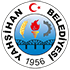         Belediyemiz meclisi aşağıda gündeminde yazılı konuları görüşmek 06/02/2020 Perşembe günü saat:15.30’da Belediyemiz Fen İşleri Müdürlüğü Toplantı Salonunda 5393 sayılı kanunun 20.maddesi gereğince toplanacaktır.
        Toplantıya teşriflerinizi rica ederim. 

Gündem                                    :
1- Minibüs Tarife ücretlerinin görüşülmesi.
2- Trafo yer tahsisinin görüşülmesi.
3- Memur Kadro ve Derece değişikliğinin görüşülmesi.
4- Sözleşmeli personel ücretinin belirlenmesi.
5- Görev ve Çalışma Yönetmeliklerinin görüşülmesi.
6- Arsa Satışının görüşülmesi.
7- İmar Plan Tadilatının görüşülmesi.
8- Revizyon İmar Planının görüşülmesi.
9- Hibe Araç alımının görüşülmesi.
10-Araç alımının görüşülmesi. T.C.
YAHŞİHAN BELEDİYE BAŞKANLIĞI
Yazı İşleri MüdürlüğüSayı    :97936546-105.02-E.38831/01/2020Konu  :Şubat ayı Olağan Meclis ToplantısıD O S Y A(e-İmzalıdır)
Osman TÜRKYILMAZ
Belediye Başkanı
*Bu belge elektronik imzalıdır. İmzalı suretinin aslını görmek için https://uygulama.belediye.gov.tr/GeneleAcikSayfalar/Evrak/EvrakDogrulama/EvrakDogrulama.aspx adresine girerek(T/uml4-bwQk/x-b3u7x6-nc4PTn-UZhUViAQ) kodunu yazınız.